KEVÄTSEMINAARI Voi hyvin -hankkeen yrittäjilleTo 11.4.2019 klo 9-15Paikka: Kartanohuvila JoutselaOsoite: Kopuntie 24, 03100 Nummela 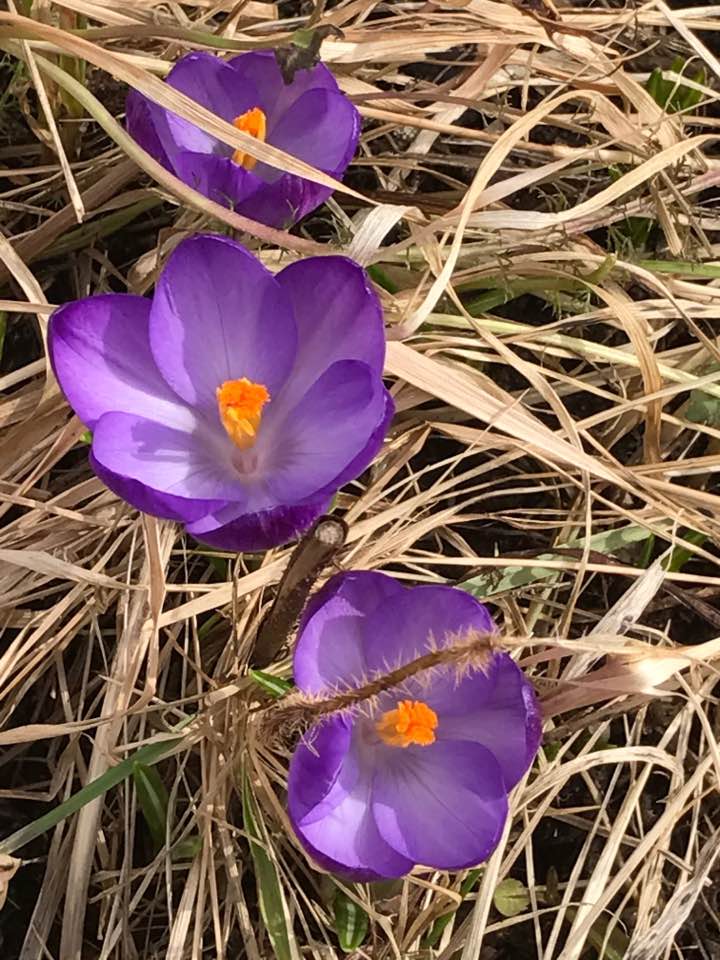 ALUSTAVA OHJELMA09.00 – 09.20 		Aamukahvit ja -teet09.25 – 9.30 		Seminaarin avaus09.30 – 10.00 	Mitä kaikkea arkeeni mahtuisi? 	Alustus: Mari Tervaniemi, FT	Helsingin yliopisto, Kognitiivisen aivotutkimuksen yksikkö10.00 – 10.15 		Yhteistä keskustelua alustuksen pohjalta10.15 – 10.45 	Matkalla kohti hyvinvointia – yrittäjien puheenvuoroja	Yrittäjät Sanna Lehti ja Sonja Saloriutta10.45 – 11.00 		Yhteistä keskustelua puheenvuorojen pohjalta 11.05 – 11.35 	Ulkoilutuokio11.40 – 12.10 	Lounas12.15 – 14.15                     	Työpajatyöskentelyä rinnakkaisissa työpajoissaTyöpaja 1. Kohti Unelmia Vetäjä: Jaana Kemppainen, taideterapeuttisten menetelmien ryhmäohjaaja; Laurea-amk, YAMK-opiskelijaTyöpaja 2. Mistä löytyy oikea tyyppi? Vetäjä: Jukka Laitinen, Laurea-amk, Voi hyvin -hankeAlustaja: Tiina Lindholm; Novago Yrityskehitys Oy, RekrytointipalvelutTyöpaja 3. Oivaltavaa markkinointia sosiaalisessa mediassaVetäjä: Sari Rauvanto-Eriksson, yrittäjä, yritysneuvoja; Putiikkiopisto 14.15 – 14.25 		Kahvi- ja teehetki14.30 – 15.00 		Seminaarin päätöstuokio, Metsämieli – hyvinvointia keholle ja mielelle     		Luontomentori Elina Lilja15.00 jälkeen hetimmiten	Kotiinpaluu, yhteiskuljetus 